Староалексеевская д. 5Проектом предусматривается строительство жилого комплекса с подземной автостоянкой и объектами общественного назначения (офисы). Технико-экономические показатели объекта:Архитектурные решения:      Проект разработан архитектурной мастерской «АДМ» (руководитель Романов А.С.)             Проектом  предлагается  строительство  уникального многофункционального  жилого  комплекса, с подземной 3-х уровневой автостоянкой. Композиция состоит из 24-этажного  объема  жилого  дома,  размещенного  вдоль  проектируемого  проезда №128. Жилой корпус состоит  из 4-х  блок секций,  развернутых  в  плане  друг  относительно друга. Входы и подъезд  к вестибюлям жилой части и вход на  территорию внутреннего двора комплекса запроектированы со стороны проектируемого проезда №128.              Основным  фасадным  приемом,  позволяющим  облегчить  визуальное  восприятие комплекса,  является  устройство  в  объеме  здания   по  всей  его   высоте  озелененных террас-"дворов"  высотой 4  этажа  каждый,  в  который  ориентированы   окна примыкающих квартир и выходы из лифтовых холлов.                      Количество «дворов» на подъезд 6 шт.                    Всего «дворов» - 15 шт.                    Общая площадь «дворов» - 2000 м²Получено разрешение на строительство и ордер на производство работ 0-цикла. Площадка огорожена, подведена электроэнергия, отрыт котлован, начаты бетонные работы. Сейчас владельцы переделывают ГПЗУ, хотя можно оставить старое, оно есть и действует. Изначально по проекту было 130т.м.кв.,
из них 56т.м.кв.полезной жилой площади. После нового ГПЗУ будет 98т.м.кв.,жилая останется такая же. Разрешение на строительство есть 
и действительно до конца 2014 г. Все коммуникации оплачены и заведены.Вырыт котлован -16 м.Продажа всего проекта 120 млн. долл. Реально могут опуститься до 110 млн. долл. Так же открыта кредитная линия Газпромбанка по хорошей ставке, ставку можно будет сохранить на новом инвесторе по желанию. Фасад и ситуационный план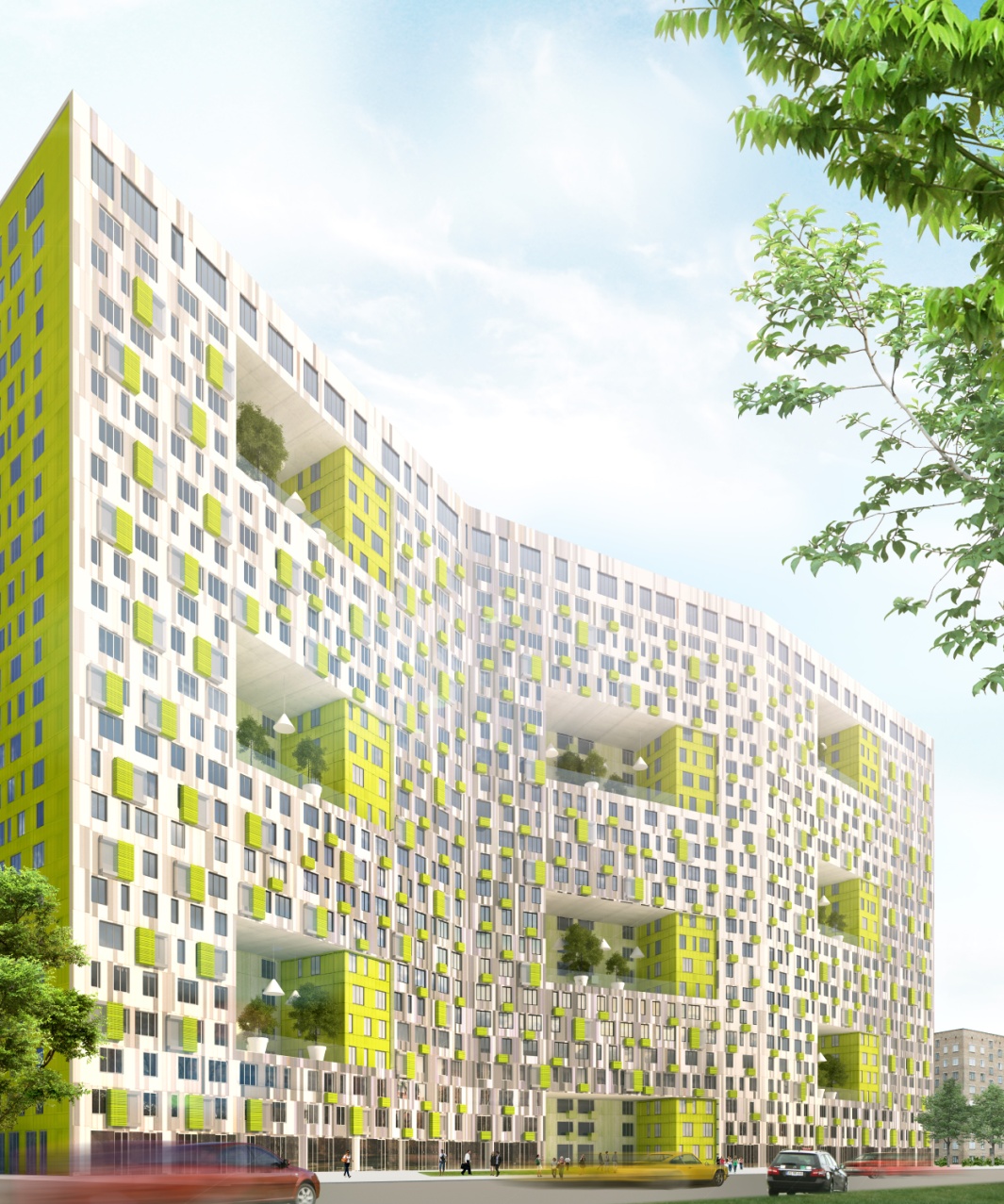 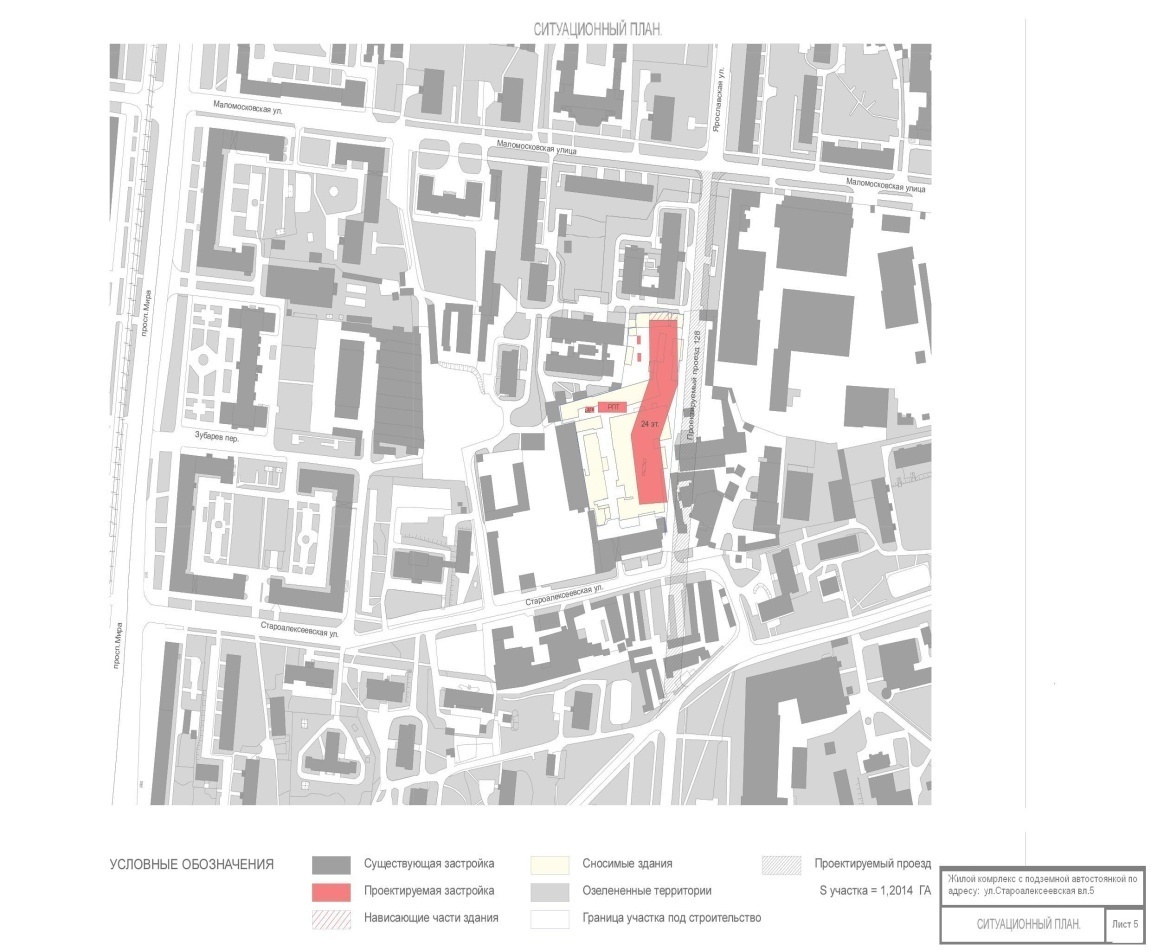 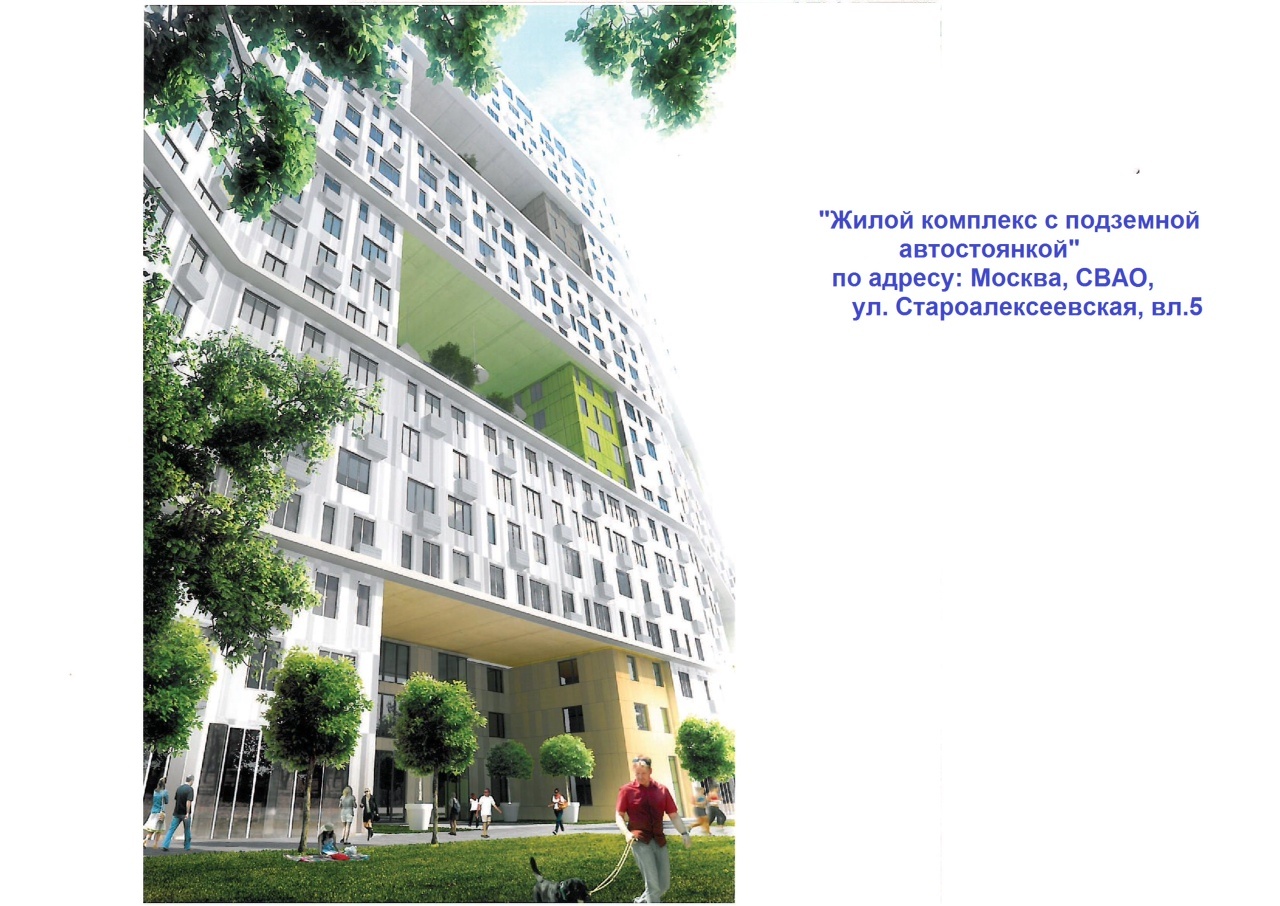 Наименование показателяЕдиницы измеренияКол-во Площадь участкага1,2014Площадь застройки,кв.м5111Общая площадь объектав т.ч.Наземная площадьПодземная площадькв.мкв.мкв.м98598,1080244,3018353,8Общая площадь квартир55 442,7Общая площадь помещений общественного назначениякв.м1031,1Общее кол-во квартиршт.729Площадь благоустройства (мощение)кв.м1 789Площадь озеленения территории, кв.м4710,58Этажность (кол-во уровней):Наземных этажейПодземных этажейэт./уровня243Максимальная верхняя отметка по парапету кровлим85,500Емкость подземной автостоянким/мест332